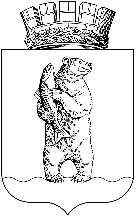 АдминистрациЯгородского округа АнадырьПОСТАНОВЛЕНИЕОт 20.01.2016				                    	                                                №22В соответствии с Федеральным законом от 06.10.2003 № 131-ФЗ «Об общих принципах организации местного самоуправления в Российской Феде- рации», Федеральным законом от 26.12.2008 № 294-ФЗ «О защите прав юридических лиц и индивидуальных предпринимателей при осуществлении государственного контроля (надзора) и муниципального контроля» (далее – Федеральный закон № 294-ФЗ), Жилищным кодексом Российской Федерации, Законом Чукотского автономного округа от 27 ноября 2012 г. № 105-ОЗ «О порядке взаимодействия органов муниципального жилищного контроля при организации и осуществлении муниципального жилищного контроля с уполномоченным органом исполнительной власти Чукотского автономного округа, осуществляющим региональный государственный жилищный надзор»,ПОСТАНОВЛЯЮ:1. Утвердить прилагаемое Положение о порядке осуществления муниципального жилищного контроля в городском округе Анадырь.2. Контроль за исполнением настоящего постановления возложить на Первого заместителя Главы Администрации городского округа Анадырь - начальника Управления промышленности и сельскохозяйственной политики Администрации городского округа Анадырь Иванцова Р.Г.3. Опубликовать настоящее постановление на официальном сайте Администрации городского округа Анадырь www.novomariinsk.ru.Глава Администрации                		                                        И.В. ДавиденкоПодготовил:						С.А. БарулинСогласовано:						А.В. Медведев						            	Н.С. СапачРазослано: дело-3, УПиСХП-1, гор.хоз.-2, /6экз.Об утверждении Положения                          о порядке осуществления муниципального жилищного контроля в городском округе Анадырь